                                                                                                                                       ПРОЕКТ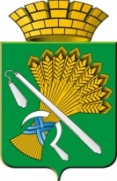 АДМИНИСТРАЦИЯ КАМЫШЛОВСКОГО ГОРОДСКОГО ОКРУГАП О С Т А Н О В Л Е Н И Еот «__»_____ 2022  N О предоставлении мер социальной поддержки отдельным категориям обучающихся общеобразовательных организаций Камышловского городского округаВ соответствии с  Законом Свердловской области от 26 июля 2022 года № 95-ОЗ «О внесении изменений в Закон Свердловской области, письмом Министерства образования и молодежной политики Свердловской области от 01.09.2022 г. №02-01-82/11048, руководствуясь Уставом Камышловского городского округа, постановлением  администрации Камышловского городского округа от 16.11.2020 г. № 794 «Об обеспечении питанием обучающихся в муниципальных общеобразовательных организациях Камышловского городского округа» (с изменениями),  с целью предоставления бесплатного горячего питания отдельным категориям обучающихся, администрация Камышловского городского округа,ПОСТАНОВЛЯЕТ:В период с 1 сентября по 1 июля 2023 года, за счет средств областного бюджета, предоставить меры социальной поддержки отдельным категориям обучающихся, обеспечив бесплатным  горячим питанием (завтрак или обед), предусматривающим наличие горячего блюда, не считая горячего напитка для обучающихся по очной форме обучения в муниципальных общеобразовательных организациях.Меры социальной поддержки, указанные в пункте 1 настоящего постановления, предоставляются обучающимся общеобразовательных организаций Камышловского городского округа в случае, если они являются:- детьми лиц, принимающих (принимающих) участие в специальной военной операции на территории Украины, Донецкой Народной Республики и Луганской Народной Республики;- гражданами Российской Федерации, Украины, Донецкой Народной Республики, Луганской Народной Республики, лицами без гражданства, постоянно проживавшими на территориях Украины, Донецкой Народной Республики, Луганской Народной Республики, вынужденно покинувшими территории Украины, Донецкой Народной Республики и Луганской Народной Республики, прибывшими на территорию Российской Федерации в экстренном массовом порядке.3. Настоящее постановление вступает в силу со дня его официального опубликования и распространяет свое действие на отношения, возникшие с 01 сентября 2022 года.4. Настоящее постановление опубликовать в газете «Камышловские известия» и разместить на официальном сайте администрации Камышловского городского округа в информационно-телекоммуникационной сети «Интернет». 5. Контроль  за исполнением настоящего постановления возложить на заместителя главы администрации Камышловского городского округа Соболеву А.А.Глава Камышловского городского округа                                              А.В. Половников